30.03 – 03.04Понеділок, 30 березняКласна робота: Опрацювати матеріал підручника п.39, ст. 199-200Розглянути пам’ятку «Послідовність розбору числівника»,  ст. 202Виконати вправу 461: розібрати використані в реченнях числівники як частину мови.Домашня робота: дивись в електронному щоденнику учня, розміщеному на сайті школи (за 30.03) Середа, 01 квітняКласна робота: Виконайте один із поданих варіантів тестових завдань з теми «Числівник»Варіант 11. Вкажіть числівник.а) двійка;      б) вдвох;     в) два;        г) подвоєння.2. На які розряди за значенням поділяються числівники?а) якісні, відносні та присвійні;     б) власні та загальні;в) кількісні та порядкові;                г) прості та складені.3. Виділіть числівник який означає ціле число.а) дві п’ятих;      б) сім десятих;      в) сім;      г) три цілих і одна друга4. Позначте збірний числівник.а) три;    б) тринадцять;     в) троє;     г) тридцять.5. Визначте дробовий числівник.а) дев’яносто;    б) дев’ятеро;     в) дев’ять цілих і шість десятих;    г) дев’ятнадцять;6. Вкажіть порядковий числівник.а) вісім;    б) восьмеро;        в) одна восьма;      г) восьмий.7. Виділіть рядок, у якому всі числівники кількісні.а) шість, шестеро, шостий;       б) п’ять, п’ятеро, одна п’ята;в) перший, другий, сто;              г) двадцять, двадцять один, двадцятий.8. Позначте простий числівник.а) сто десять;           б) одна третя;              в) третій; г) сорок два.9. Знайдіть форму орудного відмінка числівника три.а) три;     б) трьох;        в) трьом;       г) трьома.10. Знайдіть форму давального відмінка числівника сорок.а) сорок (дівчат);          б) сорока (дівчат);в) сорока (дівчатами);     г) сорока (дівчатам);11. Вкажіть розряди за значенням числівника шістнадцять.а) ціле число;       б) збірний;     в) дробовий;     г) порядковий.12. Вкажіть правильну форму орудного відмінка числівника сто.а) стома;    б) стами;     в) ста;     г) сто.Варіант 21. Вкажіть числівник.а) тричі;    б) трійня;     в) п’ять;     г) трійка.2. Які числівники означають кількість, що складається з певного числа частин цілого?а) цілі числа;     б) дробові;    в) збірні;     г) порядкові.3. Виділіть числівник який означає ціле число.а) п’ять шостих;     б) вісім цілих і одна друга;  в) нуль цілих і п’ять десятих;   г) десять.4. Позначте збірний числівник.а) три;     б) тридцять дев’ять;     в) триста;      г) тринадцятеро.5. Визначте дробовий числівник.а) семеро;     б) три сьомих;      в) сімдесят три;       г) сімсот тридцять.6. Вкажіть порядковий числівник.а) п’ятнадцятеро;     б) одна п’ята;       в) п’ятнадцятий;     г) п’ятнадцять.7. Виділіть рядок, у якому всі числівники кількісні.а) один, одна друга, другий;           б) двоє, двадцять, дві третіх;в) вісім, восьмеро, восьмий;           г) сім, сьомий, сімдесят.8. Позначте складений числівник.а) два;        б) другий;            в) одна друга;       г) двадцять.9. Знайдіть форму родового відмінка числівника п’ять.а) п’ять (друзів);     б) п’яти (друзів);   в) п’яти (друзям);     г) п’ятьма (друзями)10. Знайдіть форму давального відмінка числівника сто.а) сто (лікарів);    б) ста (лікарям);    в) ста (лікарів);      г) ста (лікарями).11. Вкажіть розряди за значенням числівника семеро.а) ціле число;   б) збірний;     в) дробовий;     г) порядковий12. Вкажіть правильну форму орудного відмінка числівника сорок.а) сороками;    б) сорока;     в) сорокома;    г) сорокма.Домашня робота: дивись в електронному щоденнику учня, розміщеному на сайті школи П’ятниця, 03 квітняКласна робота: Уважно продивіться відео урок з теми «Відмінювання числівників. Використання порядкових числівників на позначення часу» https://www.youtube.com/watch?v=QGQRjUp814kВиконайте вправу 456, 2 завдання, ст.200: Дайте письмову відповідь на запитання «Котра година?», якщо годинник показує…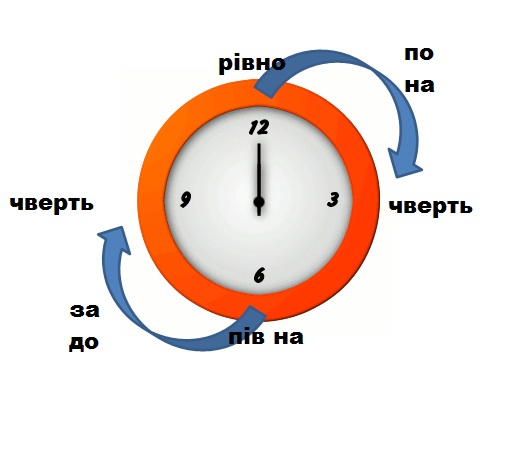 Використовуйте при цьому схему:3. Відредагуйте записку хлопчика, яку він передав своєю сестричкою мамі. (звертайте увагу на усі помилки!)Мама! Я сьогодні буду піздніше – десь в вісім годин. Уроки в мене закончаця в час двадцять. Потом занятя в кружках – десь до пяти годин. На начало шостого у мене здибанка з братом Віталика. він обіцяв пренести мині на обмєн шіснадцять нових вкладишів. Якраз після цього я вспіну попасти на автобус що відправляєця в сім двадцять. Пока!Бажаю успіху!Виконані завдання надсилай на мою електронну пошту:svetka2101krivoi@gmail.com Або на VIBER за моїм номером 096 965 43 66